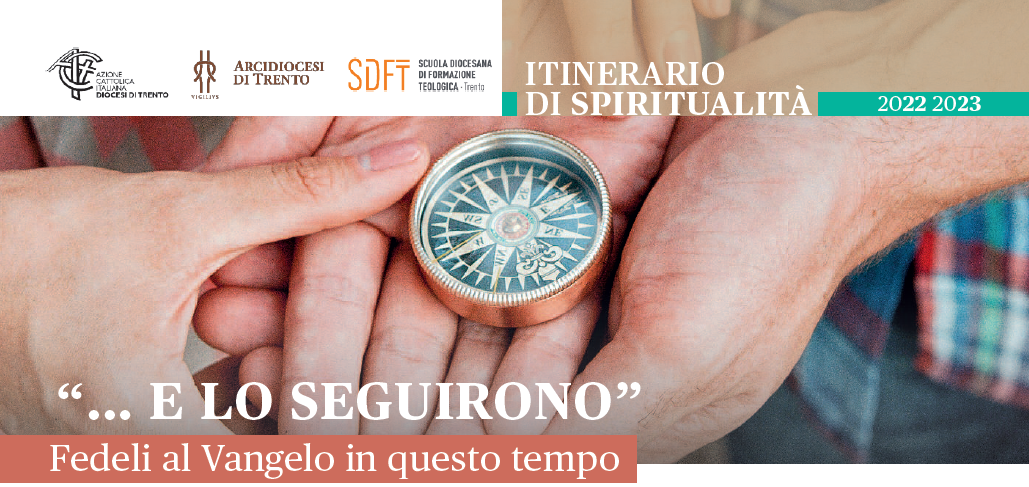 Il discepolo e il “massimo” comandamentoSabato 4 marzo 2023Oratorio del Duomo, via Madruzzo 45 – TrentoProgramma:ore 14.30: Accoglienza e preghiera inizialeore 14.45: Meditazione di don Giampaolo Tomasiore 15.30: Adorazione eucaristica silenziosa e riflessione personaleore 16.15: Condivisioneore 17.15: Preghiera finalePreghiera per  iniziareSignore Gesù, la domanda che ti ha raggiunto quel giorno aveva fatto scorrere già molti fiumi di parole e tuttavia era tremendamente importante, perché obbligava ad andare all'essenziale.Oggi come ieri, Gesù, non ci mancano leggi, prescrizioni, comandamenti... Ma che cosa conta veramente?La tua risposta non è inventata di sana pianta. Tu attingi alle sacre Scritture e tiri fuori dalla loro linfa feconda la risposta giusta, l'indicazione attesa.No, non è questione di codici, di leggi e di commi, è una questione di amore. Un amore totale per Dio, un Dio amato con tutte le proprie forze, non con i rimasugli della propria giornata, con gli avanzi delle energie, ma con tutto il cuore e con tutto la mente.Un amore per il prossimo, che viene trattato come uno che ha la nostra stessa dignità, i nostri stessi bisogni e desideri, le nostre stesse attese e i nostri stessi diritti.Ecco la tua risposta, Signore Gesù: franca e libera, schietta e sicura.Se abbiamo capito qualcosa di Te e del Padre tuo, delle tue parole e dei tuoi gesti, la nostra non può essere che la stessa reazione dello scriba.Hai ragione tu Gesù, questa è la risposta autentica all’amore che ci ha raggiunto e che si è donato senza misura, fino in fondo.(don Roberto Laurita)Dal vangelo secondo Marco	 (12,28-34)Allora si avvicinò a lui (Gesù) uno degli scribi che li aveva uditi discutere e, visto come aveva ben risposto a loro, gli domandò: "Qual è il primo di tutti i comandamenti?".Gesù rispose: "Il primo è: Ascolta, Israele! Il Signore nostro Dio è l'unico Signore; amerai il Signore tuo Dio con tutto il tuo cuore e con tutta la tua anima, con tutta la tua mente e con tutta la tua forza. Il secondo è questo: Amerai il tuo prossimo come te stesso. Non c'è altro comandamento più grande di questi".Lo scriba gli disse: "Hai detto bene, Maestro, e secondo verità, che Egli è unico e non vi è altri all'infuori di lui; amarlo con tutto il cuore, con tutta l'intelligenza e con tutta la forza e amare il prossimo come se stesso vale più di tutti gli olocausti e i sacrifici". Vedendo che egli aveva risposto saggiamente, Gesù gli disse: "Non sei lontano dal regno di Dio". E nessuno aveva più il coraggio di interrogarlo.MEDITAZIONE DI DON GIAMPAOLOPresentazioneIl brano evangelico scelto chiude i dialoghi di Gesù a Gerusalemme prima della sua passione e morte: ha dunque una sua rilevanza sia a livello di struttura letteraria sia di tematica teologica. Il testo si divide facilmente in due parti:vv. 28-31: la domanda dello scriba e la risposta di Gesù;vv. 32-34: la reazione dello scriba e la valutazione conclusiva di Gesù.Lo scriba è presentato da Marco senza spunti polemici e Gesù stesso lo apprezza. Questo è spunto originale in Marco che spesso mostra di giudicare negativamente queste persone durante i confronti con Gesù. La domanda di partenza era frequente e conosciuta nelle scuola rabbiniche: l’alto numero dei precetti della legge (613=365+248) poneva la questione di identificare il “vertice” di tutti, da cui far scaturire ogni precetto. Gesù nella risposta unisce Deut 6,4-5 e Lev 19,18.A differenza dei testi paralleli di Matteo e Luca; Marco del precetto in Deut 6,5 riporta anche il v. 4 che riporta l’affermazione sul monoteismo: con questo ampliamento si vuole unire l’amore di Dio alla sua unicità per il credente: non ci può essere fede senza agire consequenziale. Il rifiuto del politeismo non è solo una presa di posizione intellettuale, ma è scelta di vita, è riferimento totale dell’esistenza all’Unico Dio che perciò armonizza e struttura l’esistenza intorno al cardine massimo dell’Amore.Inoltre è il “nessun altro!” che fonda e genera lo spazio di libertà nella vita della creatura da cui muove l’amore.Osserviamo che seccamente Marco aggiunge che “il secondo (comandamento) è…” e ciò indica una gradualità nei precetti. Ciò non significa che il prossimo si debba amare “moderatamente” o che il peccare contro il prossimo sia colpa più lieve, ma significa che solo Dio deve essere il riferimento - unico e assoluto - del discepolo.Ha scritto il biblista B. Maggioni: “Il prossimo non è Dio. Ne diverremmo schiavi e mendicheremmo il suo appoggio. Se adorassimo l’uomo finiremmo col tradirlo: il nostro amore per lui non sarebbe più libero, disinteressato, critico, salvifico… Amare il prossimo per Dio significa amarlo con la libertà di Dio, col suo amore forte e critico; significa essere capaci, se l’amore lo richiede, di rimanere soli, rifiutati e crocifissi”.AttualizzazioneSe c’è un tratto che più di ogni altro ci può introdurre ad una corretta comprensione della figura di Gesù è il suo rapporto con Dio. L’amore ardente, totale, confidente e docile che Gesù ha per il Padre e l’accesso immediato, filiale che aveva costantemente con Lui è il punto necessario di partenza per chi vuole conoscere davvero il senso della vita di Gesù, il suo operare e insegnare. La stessa novità del suo messaggio non si potrebbe cogliere se non si comprende l’amore di Cristo per il Padre. Va aggiunto che, data la comprensione che Gesù aveva di Dio e della sua volontà, per Lui la causa di Dio e quella della salvezza degli uomini coincidevano, per cui lo zelo per Dio diventava in Gesù anche difesa ardente di chiunque fosse per qualunque motivo povero: sollevare il povero, liberare gli oppressi, guarire i malati, confortare gli afflitti, ecc... Questo è ciò che vuole Dio e Gesù lo realizza.Gesù si è identificato con la causa e l’agire di Dio che chiamava “Padre mio”. Nessuno ha espresso ciò meglio dell’evangelista Giovanni: “Io e il Padre siamo una cosa sola…”“Mio cibo è fare la volontà di Colui che mi ha mandato e compiere la sua opera…”“Il Padre mio opera sempre e anch’io opero…”“Il Padre ama il Figlio e gli manifesta tutto quello che fa…”“Io non cerco la mia volontà, ma la volontà di Colui che mi ha mandato…”“Le opere che il Padre mi ha dato da compiere testimoniano di me che il Padre mi ha mandato…”.Questa totale adesione di Gesù al progetto di salvezza, di riconciliazione e di liberazione del Padre per gli uomini, gli permette di identificarsi personalmente con chi ha fame, sete, con chi è nudo, malato, incarcerato, profugo, per cui tutto ciò che si fa o non si fa a queste persone, lo si fa o non si fa a Lui.=====Cerchiamo di collegare ora questo testo a quelli dei tre ritiri precedenti (Lc 14,25-33; Mc 10,17-31 e Mt 14,22-33).Gesù non chiama, anzitutto, degli uditori a cui vuole trasmettere una dottrina; neppure cerca discepoli a cui trasmettere il segreto di un nuovo percorso ascetico; né vuole dei servi a cui commissionare l’esecuzione dei suoi comandi. Non è la comprensione di una dottrina che ci fa discepoli di Gesù e neppure una ascesi o l’accumulo di buone opere. Essere discepoli di Gesù significa legarsi a Lui in un rapporto personale che chiede una docile dedizione alla sua persona. A questo proposito l’evangelista Giovanni metterà sulle labbra di Gesù durante l’ultima Cena queste parole: “Non vi chiamo più servi, ma amici”. Ciò significa che la sequela è comunione personale con Gesù e mediante questa comunione di vita noi diventiamo sempre più discepoli. Infatti la comunione con Gesù rende possibile e nutre quel processo di identificazione con Gesù che permette di dire al discepolo quanto scrive l’apostolo Paolo: “Non sono più io che vivo: è Cristo che vive in me!”. La stessa verità è espressa da Giovanni 15 con la parabola della vite e dei tralci e quando stabilisce una continuità tra il rapporto del Padre con Gesù e di Gesù con noi (Gv 15,9-11).Se nel brano proposto alla meditazione teniamo uniti i versetti, il grande comandamento dell’amore a Dio e al prossimo sintetizza quale deve essere la vita del discepolo di Gesù. Ma non nel senso di una prescrizione etica, bensì come espressione della risposta d’amore a Gesù che mi ama così come sono. Chi infatti comunica con Gesù e gli permette di penetrare nel suo cuore e di trasformarlo ad immagine del suo Cuore divino, non potrà non condividere il rapporto di Gesù con Dio suo Padre e con noi suoi fratelli.La comunione con Gesù porterà il discepolo a porre la sua vita nelle mani del Padre e diventerà inevitabilmente condivisione dello stesso spirito di solidarietà, compassionevole verso chiunque e per qualunque motivo stia male.Il “siate perfetti come è perfetto il vostro Padre dei cieli” (Mt 5,48), riferito ad opere di riconciliazione e di amore incondizionato, non è che la logica e vitale conseguenza di chi è realmente alla sequela di Gesù. Essa si configura come condivisione della passione d’amore del Padre, resa a noi accessibile in Cristo, per questo nostro mondo; ha come scopo il realizzarsi della profezia delle Beatitudini e anticipa, nella forma del “già e non ancora”, la pienezza gioiosa della vita eterna.Preghiera conclusiva:O Dio, tu sei l'unico Signore e non c'è altro Dio all'infuori di te:donaci la grazia dell'ascolto,perché i cuori, i sensi e le menti si aprano alla sola parola che salva:Il Vangelo del tuo Figlio Gesù, nostro sommo ed eterno sacerdote.Egli è Dio e vive e regna con te nell'unità dello Spirito Santo per tutti i secoli dei secoli Amen